                                                平成２９年１０月吉日　関係各位　　　　　　　　　　　　　　　　　　　　　バスケットボール協会　　　　　　　　　　　　　　　　　　　　　会　長　　鈴　木　　武　司　　　　　　　　　　　　　　　　　　　　　　　　　　（ 公 印 省 略 ）第２３回 千葉ジェッツふなばしカップバスケットボール大会記念Ｔシャツの販売について　　この度，第２３回 千葉ジェッツふなばしカップバスケットボール大会開催記念として、記念Ｔシャツの販売を予定しております。　　各チームには，是非とも購入していただきたくお願い申し上げます。なお，保護者向け配布用文書を掲載いたしましたので，ご活用ください。                                  記　１　申込期日　　１１月５日（日）　　必着　２　申込方法　　次葉の「記念Ｔシャツ申込書」に必要事項を記入の上，ＦＡＸにて送信してください。　　　　　　　　※希望がないチームは、申込書の「希望なし」に○をして送信してください。　３　申 込 先小学校：船橋市立行田西小学校　　　山﨑　陽平　宛　　　　　　　　　　　　　　FAX　047（439）2101                                               平成2９年　　月　　日保護者様                                          　　　　　　　　  バスケットボールクラブ                                           　　　　　　 指導者　　　　　　　　　　第23回 千葉ジェッツふなばしカップバスケットボール大会記念Ｔシャツ販売について　この度，第２３回 千葉ジェッツふなばしカップバスケットボール大会開催記念として，バスケットボール協会が記念Ｔシャツを販売することになりましたので，ご案内いたします。　購入については，あくまでも任意です。希望される方は，下の申し込み用紙に必要事項を記入のうえ，代金を添えて指導者までお願いします。　販売価格はサイズに関係なく，１枚2，300円です。また，長袖Tシャツもご用意しました。こちらは１枚２,８００円です。大会前には納品される予定です。　11月　　日（　）〆切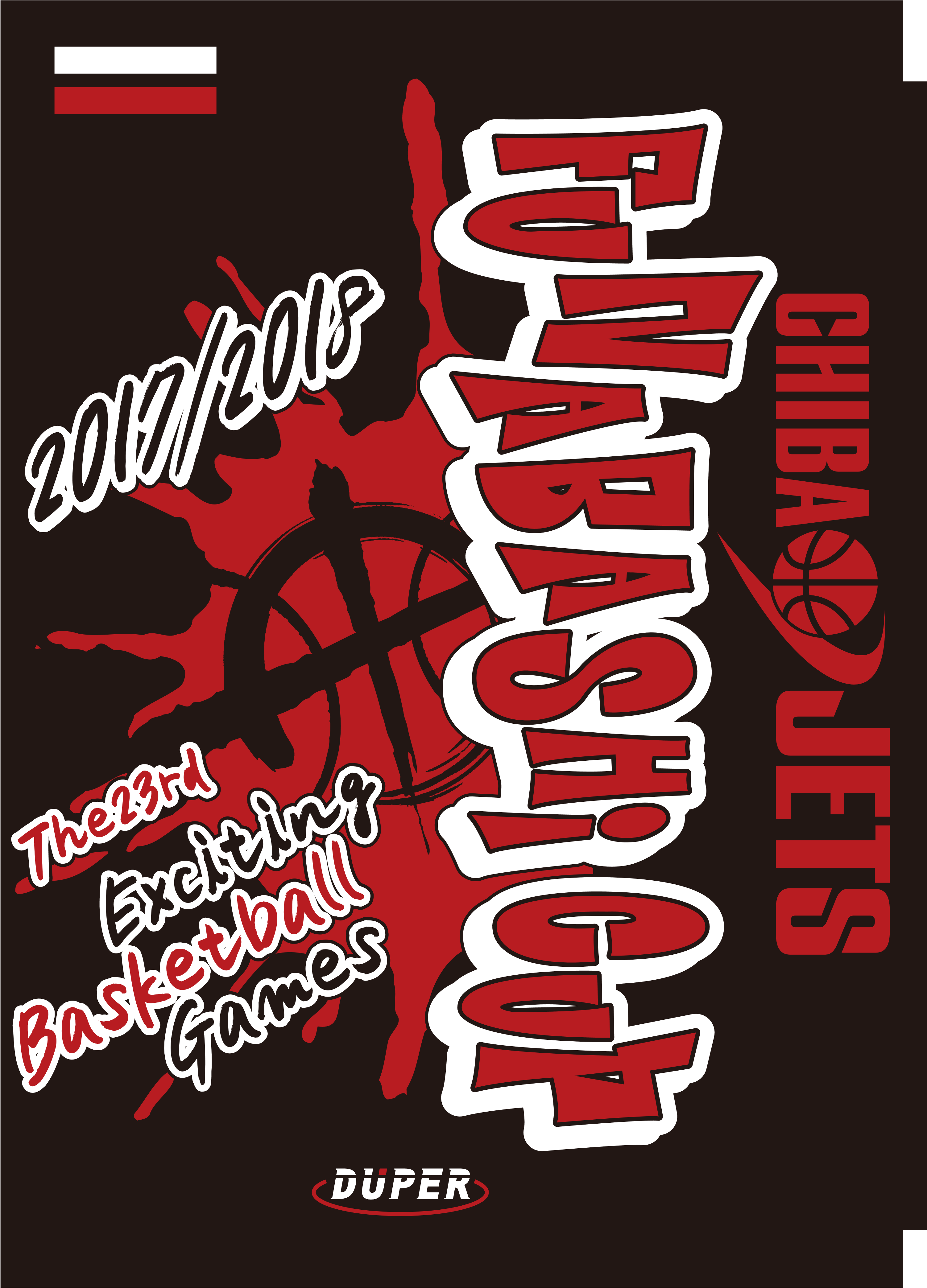 白　　　　　　　　　　　　　　　　　　黒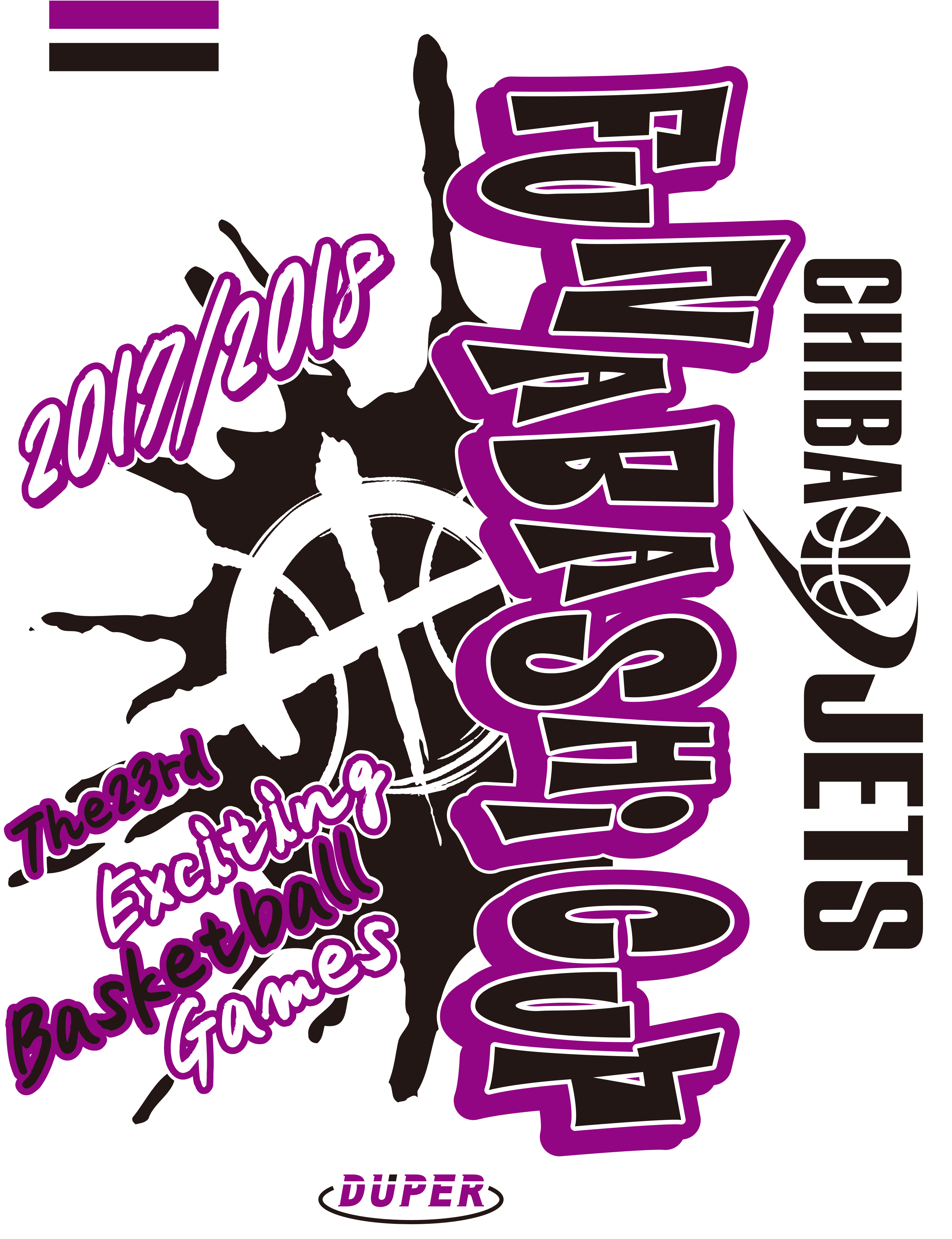 キ    リ   ト    リ　       　部員名　　　　　　　　　　　記念Ｔシャツ（半袖）　２,３００円記念Ｔシャツ（長袖）　２,８００円サイズＳＳＳＭＬ２Ｌ３Ｌ特注枚数(白)枚数(黒)サイズＳＳＳＭＬ２Ｌ３Ｌ特注枚数(白)枚数(黒)半袖合計枚数枚合計金額円長袖合計枚数枚合計金額円